Консультация         Почему меня не принимаютЧасто на детской площадке или во дворе можно увидеть такую картину: группа оживленно играющих детей - кто-то руководит игрой, кто-то вносит предложения и варианты, кто-то ждет распоряжений «игрового лидера»  и покорно их выполняет, кто-то просто подает нужную игрушку и с готовностью бросается отыскивать недостающий кубик (кастрюльку, пистолет)… А один ребенок стоит невдалеке наблюдает за чужой игрой, в которой он не участвует. Может, боится, может, не умеет. А может, его не принимают.	Все верно: боится, что не примут, а не принимают - потому что не умеет играть. И если в три года еще все дети плохо умеют играть вместе, то в шесть, а тем более в семь лет и старше - это уже проблема, причем очень большая.	В детском  коллективе свои законы - часто достаточно жестокие. А коллектив - это не обязательно группа детского сада, это любая компания детей, которые часто видится в одном и том же месте. Такие компании стихийно возникают в местах, традиционно отведенных для детских прогулок: в парках, во дворах, на детских площадках.	Как правило, взрослые (родители, бабушки), увлеченно беседуя, не обращают внимания на игру детей, разве что в крайнем случае - когда кто-то упал или подрался. И ребенок, которого не принимают в игру, вызывает у них только раздражение, даже некоторый стыд за него (все дети как дети, все играют вместе, а этот не как все, требует индивидуального внимания). И редко какая-нибудь добрая мама или бабушка, пытаясь ему помочь …. уводит его прочь от не принявшей его компании («А ну их! Пусть играют, они большие. А мы вот с тобой сходим в магазин, я тебе почитаю или компьютер включим. Да и игрушек у нас дома полно, сам поиграешь…»).	Ребенок, которого тянут за руку, уходит, оглядываясь. Да, дома - игрушки, книжки, компьютер, раскраски. Дома мама - только вот нет там друзей, и никогда не будет там так весело, как им сейчас на той поляне, в пыли, вспотевшим, радостным, а главное - играющим вместе.Почему же так происходит? Почему одни легко и непринужденно входят в любую компанию, а другие - вечно в стороне? Таким детям тяжело и в детском саду, где состав детей постоянен и почти нет надежды, что придет кто-то новенький и будет играть не со всеми, а именно с тобой, «отверженным». Такая ситуация отражается и на настроении ребенка, и на становлении его характера, и может в дальнейшем определить его жизненную позицию, судьбу.Причины, по которым ребенок может быть отвергнут сверстникамиОн неприятен им внешне (некрасив, грязен, плохо одет, не вытирает нос, имеет какие-то врожденные или приобретенные дефекты - крупные родимые пятна, болячки, косоглазие, изуродованное лицо или руки, хромоту или другую инвалидность). Как бы не бунтовала против этого гуманная душа педагога или родителя, но без специальной, длительной, организованной взрослыми работы, такого ребенка другие дети не принимают ни в игру, ни в свое общество вообще. Любой «не такой» всегда возбуждает у обычных детей негативное чувство, а гуманное отношение к таким людям в нашей стране не привилось даже в обществе взрослых.Незнание ребенком стереотипов и негласных правил специфически детского общения, принятых в данном сообществе. А дети, выросшие среди взрослых и проводящие среди них фактически всю свою жизнь, незнакомы иногда даже со словарем и терминологией, используемыми сверстниками, и буквально не могут найти с ними общий язык. А их «взрослая» речь, которая так умиляет родителей, - с большим запасом слов, сложными оборотами и разнообразием тем, вызывает у сверстников в лучшем случае насмешки.Дезориентация ребенка в социальных взаимоотношениях окружающих его детей. Он не понимает соотношения ролей в коллективе, ему не ясно, почему не всегда можно высказывать свое мнение, он не видит необходимости выполнять распоряжения «лидера» и, главное, не представляет, чем это ему грозит. И когда на него обрушиваются насмешки или агрессия, он не улавливает связи между своими действиями и реакцией окружающих его детей.Недостаток социального опыта в сочетании с такими качествами характера, которые препятствуют его накоплению (застенчивость или агрессивность), ведет к возникновению дефицита специфически игрового опыта.В этом случае ребенку трудно:выделить роли и принять какую-то на себя;оставаться в рамках этой роли в течение всей игры;соблюдать соподчинение ролей по сюжету;-понять собеседника-партнера с учетом как его роли, так и его личностных качеств, желаний, недовольств и т.д. и суметь договориться с ним в рамках роли и сюжета, не обидев при этом «по жизни», как личность.	Вот и получается, что ребенок играть не умеет, не понимает партнера, все время «вылезает» из своей роли, чтобы дать кому-нибудь полезный совет, путает ролевые и реальные отношения и высказывания, обижается на них. Налицо игровая и социальная незрелость, неготовность к совместной игре. Чем можно помочь такому ребенку?Играть вместе с ним с самых ранних лет, учить принимать на себя определенную роль, действовать в ее рамках.Если дети не принимают его в свой коллектив - придумать какую-то другую игру, где он будет более успешен, и пригласить остальных играть вместе. Организовать новую (может быть, спортивную, соревновательную, народную) - требующую соблюдения четких правил, уже знакомых вашему ребенку. Как ни странно, четкая и конкретная организация игр с правилами помогает ребенку, не владеющему сюжетно-ролевой игрой, но часто оказывается сложной для «игровых» детей, привыкших именно к ней. Игры с правилами появляются в детском сообществе позже, и играют в них соответственно более старшие дети, то и большим уважением, авторитетом пользуются те, кто ими уже овладел.Кроме спортивных игр, это могут быть любые другие виды детской деятельности, в которых ваш ребенок компетентен и успешен. Может, он прекрасно рисует? Дайте ему возможность: дома организуйте выставку, а на улице снабдите мелками, и вскоре вся компания будет зачаровано следить за его занятием и просить разрешения «чуть-чуть покрасить». А может, вы с ним вместе склеили бумажного змея? Это сейчас мало кто умеет.Можно просто вынести на улицу новые игрушки или конструктор - только придется следить, чтобы вашего ребенка «не затирали», а игрушки не отнимали.	Простор для вашей фантазии и творчества открыт. Главное - не оставляйте ребенка, не владеющего в достаточной степени навыками общения, одного со сверстниками, будьте рядом, помогайте, защищайте, но только ненавязчиво.Ранняя невротизация у детей часто является результатом их социальной изолированности (не принимают в игру, не звонят ему по телефону, не здороваются с ним). И если ребенок не в состоянии найти себе друга (или друзей) - необходимо обеспечить ему круг общения, причем именно детский:* запишите ребенка в кружки, где он будет на высоте;* начните гулять с ним в других местах;* переводить его в другую группу в детском саду или смените школу - это крайняя, нежелательная мера, поскольку дети дошкольного и младшего школьного возраста переносят такие перемены очень тяжело. Такой шаг оправдан только, если физическому и психическому благополучию ребенка что-то серьезно угрожает, например, его не просто не принимают в игры, но постоянно бьют  и унижают.Задача родителей - обеспечить ребенку уверенность и эмоциональный комфорт в разных видах деятельности, с разными по возрасту детьми. Очень часто таким детям гораздо легче подружиться с более младшими и почувствовать в себе силу и уверенность хотя бы на их фоне. Помните, эта задача разрешима, чем раньше начать ее решать, тем легче она окажется. 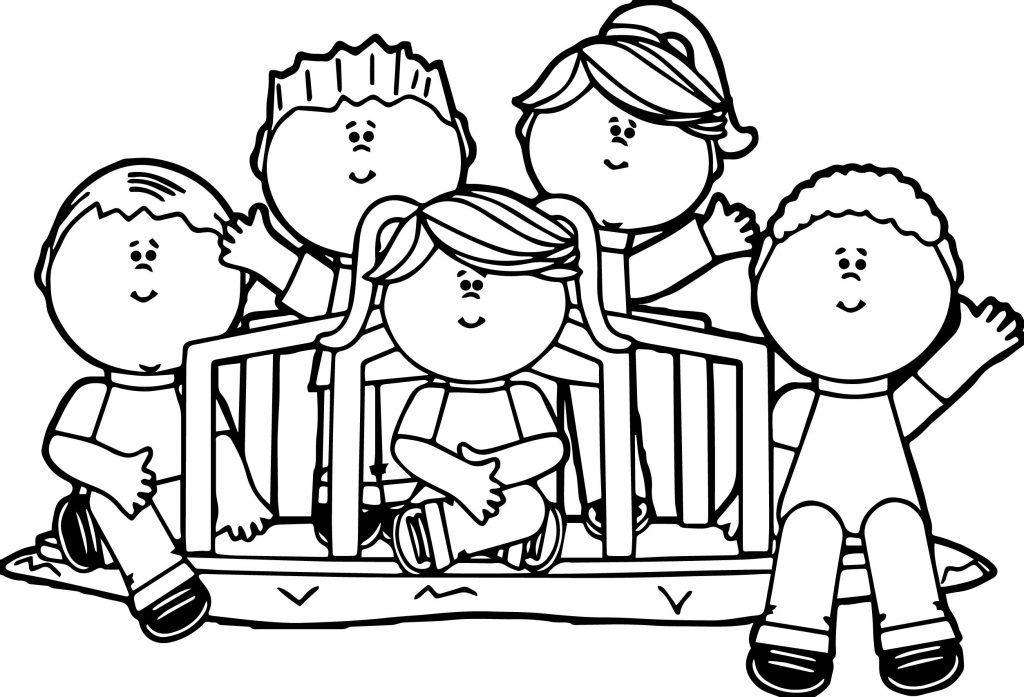 